23 сентября 2019 г.Важное уведомление об обновлении базы данныхУважаемый поставщик услуг по уходу за детьми!Как вам известно, рабочая группа 211info уже обращалась к вам по вопросу обновления данных вашего детского учреждения в нашей базе данных поставщиков услуг по уходу за детьми, которую мы ведем в течениe последних трёх лет. За этот период мы неоднократно проводили общественные слушания, в ходе которых многие из вас выразили пожеланиe, чтобы непосредственно ваш местный офис Агентства ресурсов и направлений по уходу за детьми (Child Care Resource & Referral, CCR&R) связывался с вами по вопросу внесения обновлений. В отделениях CCR&R сообщают, что они до сих пор сами периодически вносят  обновления в базу данных, поскольку часто общаются с вами по вопросам проведения тренингов, предоставления ресурсов и других видов поддержки для вашего бизнеса. Нам известно, что вы, как поставщики услуг по уходу за детьми, регулярно общаетесь с сотрудниками CCR&R, и именно они в большинстве случаев являются для вас первыми контактными лицами, к которым вы обращаетесь при возникновении конкретных вопросов или потребностей. Учитывая полученную от вас информацию и количество ответов, поступивших в рабочую группу 211 в ходе внесения обновлений, мы с 1 октября 2019 г. передаем эту обязанность обратно в офисы CCR&R. Управление дошкольного образования стремится обеспечить вам поддержку и ставит задачу создания более скоординированной системы, способной  удовлетворить ваши потребности. Ожидайте уведомления от CCR&R по вопросу обновления сведений о вашем учреждении в базе данных или сами свяжитесь с офисом CCR&R, если хотите указать новые данные о вашем детском учреждении или сообщить о наличии в нем свободных мест. Сведения об офисе CCR&R в своем округе вы можете найти на обратной стороне настоящего письма. Благодарим за честные отзывы и поддержку на протяжении этого переходного периода. Мы высоко ценим ваш вклад и все, что вы делаете для наших детей, нуждающихся в уходе. Прошу обращаться ко мне по указанным ниже электронной почте или телефону. 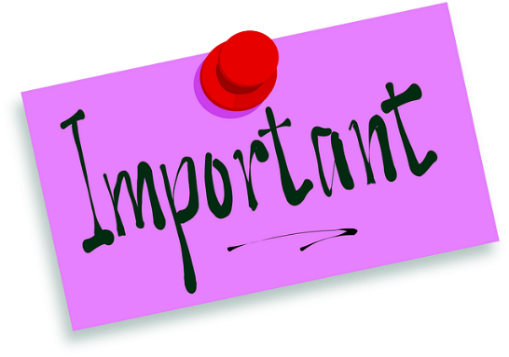 Чего ожидать:Событие: Ваш местный офис CCR&R будет обновлять основные сведения о вашем учреждении в базе данных поставщиков услуг по уходу за детьми.Сроки: Начиная с 1-го октября 2019 г.Как: С октября офисы CCR&R начнут обращаться к вам за информацией для обновлений. Если вы по своей инициативе обратитесь в рабочую группу 211, то вам сообщат,  кому Вам  нужно позвонить для  внесения обновлений.  Примечание. Рабочая группа в сфере ухода за детьми 211 (211 Child Care Team) по-прежнему занимается направлениями в детские учреждения по уходу за детьми!         Своевременное предоставление данных о вашем учреждении является важным условием того, что родители, которые ищут учреждения для ухода за своими детьми, будут получать качественную и обновлённую информацию.С уважением,Марджи МакНабб (Margie McNabb)Специалист по профессиональному развитию сотрудников учреждений по уходу за детьмиУправление дошкольного образованияMargie.mcnabb@state.or.us503-302-0065